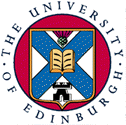 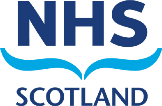 LEARNING OBJECTIVES FORMTRAINEE NAME:-				__   DATES OF REVIEW:-		_________________				This form covers some of the Learning Objectives (LOs) required to pass the programme. For those LOs which will not occur in every placement (eg group work or teaching/training) it allows monitoring of completion and for those LOs which can be met on many or all placements (eg formulation, MDT work) it allows longitudinal tracking of development across placements. Any issues with the trainee’s development of the remainder of required LOs (as detailed in the Evaluation of Clinical Competence Form) are described in the Personalised LOs section below.. Standard Learning Objectives- To be met by all trainees during their training, not necessarily on every placementDetails of Structured Assessments of CompetencyList the names of structured assessments of competency and neuropsychological tests observed in-vivo e.g. CTS-R, WAIS-IV, SFP-SRS etc.Client Feedback QuestionnairesPersonalised Learning ObjectivesWill be derived from e.g. Mid Placement Visit, Evaluation of Clinical Competence Form, End of Placement Meeting, Annual Review ObjectiveDate completedEvidenceNext Steps1.Develop competencies in facilitating or co-facilitating group work2.Deliver a section of formal teaching/training to other staff3.Formulation skills - Cognitive Behavioural Therapy4.Application of formulation-based interventions using Cognitive Behavioural Therapy Model5.Formulation skills - Additional Therapeutic model (specify)………………………6.Application of formulation-based interventions using additional therapeutic model (specify)……………………………………….7.Formulation of more complex cases8.Demonstrates competencies in selection and administration of neuropsychological test.(List all tests administered)9.Is able to interpret and feedback neuropsychological assessments.(List all tests included)10.Develop skills in working with families and/or wider systems around the client11.Multi-disciplinary team working- competencies in contributing to team functioning – team discussions and clinical work12.Consultancy/provision of psychological perspective to non-psychologists 13.Develop knowledge and competencies in the organisational and service development aspects of the role of a Clinical PsychologistNumber of structured assessments to be completed during trainingNumber of structured assessments to be completed during trainingTick when completedCBT3Systemic3Neuropsychological assessments3Placement 1Placement 1Placement 2Placement 2Placement 3Placement 3 Assessment usedNumber of timesAssessment usedNumber of timesAssessment usedNumber of timesPlacement 4Placement 4Placement 5Placement 5Placement 6Placement 6Assessment usedNumber of timesAssessment usedNumber of timesAssessment usedNumber of timesUsed Session Rating Scale (SRS) with one client during training? (Tick when completed)NeedIdentified By (e.g. trainee, supervisor, clinical tutor, local tutor)Date IdentifiedAgreed Action Anticipated Completion (and say if essential by end training)Actual Completion1.2.3.4.5.6.7.8.9.